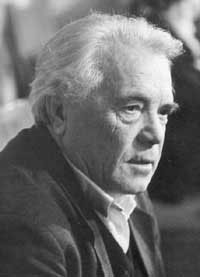 25 -26 апреля 2014 годав городе Чусовом Пермского края пройдут  открытые XI Малые (детские) Астафьевские Чтения « Я пришел в этот мир…»В этом году  они  посвящены 90 – летию со дня рождения  Виктора Петровича Астафьева.      В одиннадцатый раз город Чусовой – литературная родина великого писателя, приглашает всех тех, кому дорог Астафьев, кто любит литературу, интересуется краеведением, кому не безразлична судьба страны, принять участие в открытых XI Малых Астафьевских чтениях « Я пришел в этот мир…»           В.П. Астафьев жил и творил в Пермском крае целых 25 лет: в городе Чусовом – 18 лет и 7 лет в городе Перми! Поэтому с 2004 года в городе Чусовом проводятся Малые Астафьевские чтения, участниками которых  являются дети и подростки. В рамках Чтений пройдут творческие конкурсы, встречи с родственниками и друзьями семьи Астафьевых, с писателями Пермского края, экскурсии по астафьевским местам, посещение Дома – музея, Литературного музея В.П.Астафьева, этнографического парка истории реки Чусовой, просмотр документальных фильмов о писателе. Вновь участники будут читать наизусть отрывки из прозы Астафьева, иллюстрировать его произведения, писать сочинения, заниматься исследовательской работой, создавать собственные стихи,  рассказы и даже (это новое) снимать видеоролики и  готовить презентацииКонкурсная программа открытых XI  Малых Астафьевских Чтений:конкурс рефератов, исследовательских работ « О времени, о жизни, о себе»;конкурс чтецов и инсценировок  прозы Астафьевых « Живое слово правды и любви»; конкурс эссе, сочинений  «Заветное»; конкурс литературного творчества «Капля»;          конкурс рисунков к произведениям Астафьевых « Огоньки »;конкурс презентаций и видеороликов «Наш Астафьев» (работы могут быть посвящены биографии писателя, фактам и событиям его жизни и творчества, отдельному произведению, рекламе книги)В конкурсах участвуют учащиеся образовательных школ (1-11 классы), воспитанники учреждений дополнительного образования.Творческие задания конкурсов можно взять в Центральной детской библиотеке,  Вконтакте http: //vk.com/biblioteka_lysva_2012, на сайте http://www.lysva-library.ru/,                 Работы и заявки принимаются до 23 марта!  Лучшие работы будут отправлены  в г. Чусовойдля участия  в ХI Малых (детских) Астафьевских  Чтениях!